		Student Repertoire List 2011			Name: ______________________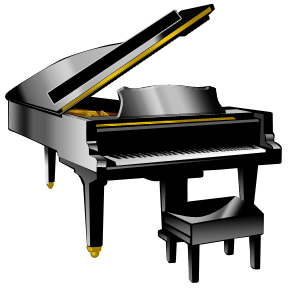 Aim = 40 pieces a year!#Title of PieceComposer (if known)Started + Date12345678910111213141516171819202122232425262728293031323334353637383940!